HydrosphereFormed by all ______________  _____   _______________ on the Earth’s surfaceIncludes ____________, _____________, ____________, ____________ and other ______________Covers ________% of Earth’s surfaceWithout water there would be ________   ____________Water can either be ____________ or ______________Why are the seas and Oceans salty?Seas and Oceans are salty because there are a ________________ quantity of _____________ _____________ dissolved in itMineral salts come from _____________When it __________________, some minerals (which form the rocks) ______________Minerals run into ___________ ____________ where they _________________Are some Seas saltier than others?The amount of salt in seas vary depending on the __________________ in the _______________Which type of water can humans drink?Humans can only drink _________________ water because they can’t __________________ the large quantity of __________________ ____________ contained in salt waterWhen water is ___________ to drink it is called ______________. Potable water = ________________ waterBut how much water is available for humans to drink?Works out to be about  ____________% available fresh waterThe Water Cycle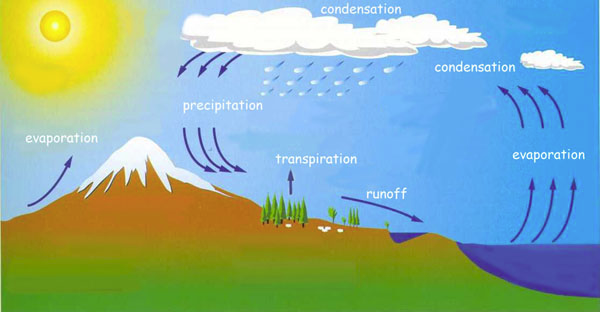 The Water Cyclea) Evaporation - water from lakes, rivers and oceans changes to water _______________ by the _______________ of the ___________.b) Transpiration - water vapour is released from _______________ by the ______________ of the ____________.c) Condensation - water vapour changes to _________________ of _________ as it cools, leading to the formation of ___________.d) Precipitation - water from clouds is released back into lakes, rivers and oceans, as ______________, ______________ or_____________, or onto land where it seeps through the soil and ____________ as ground water back to the _______________.e) Melting - ice and snow change to _______________ water by the addition of ____________, and __________________ into lakes, rivers and oceans.